Z kart historii……Pierwszy władca Polski – Mieszko IW ramach realizacji bloku tematycznego dotyczącego historii naszego kraju, z wizytą do uczniów klas IIIa i IIIb przyszedł  Pan Maciej Włodarski, który opowiedział o czasach Mieszka I i Dobrawy w bardzo interesujący sposób.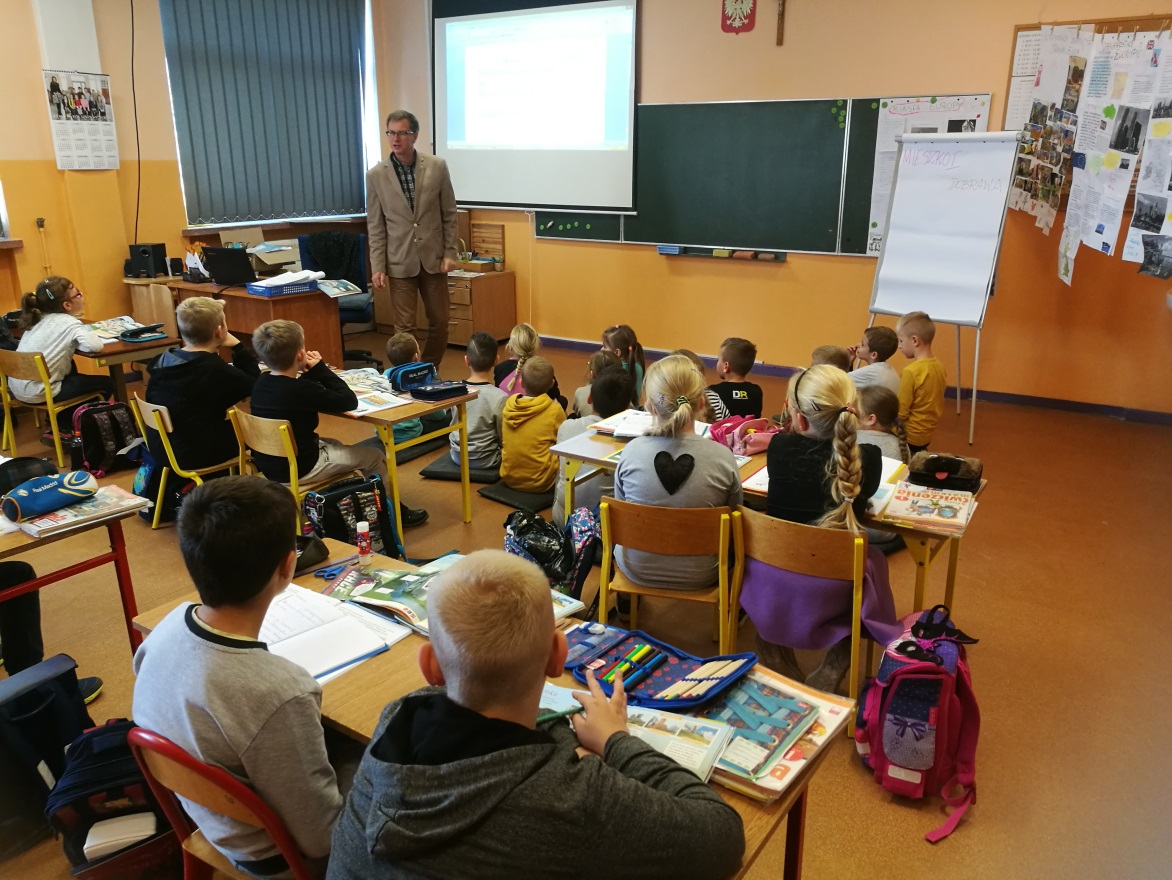 Nasi uczniowie mieli okazję usłyszeć o wielu szczegółach dotyczących owych czasów.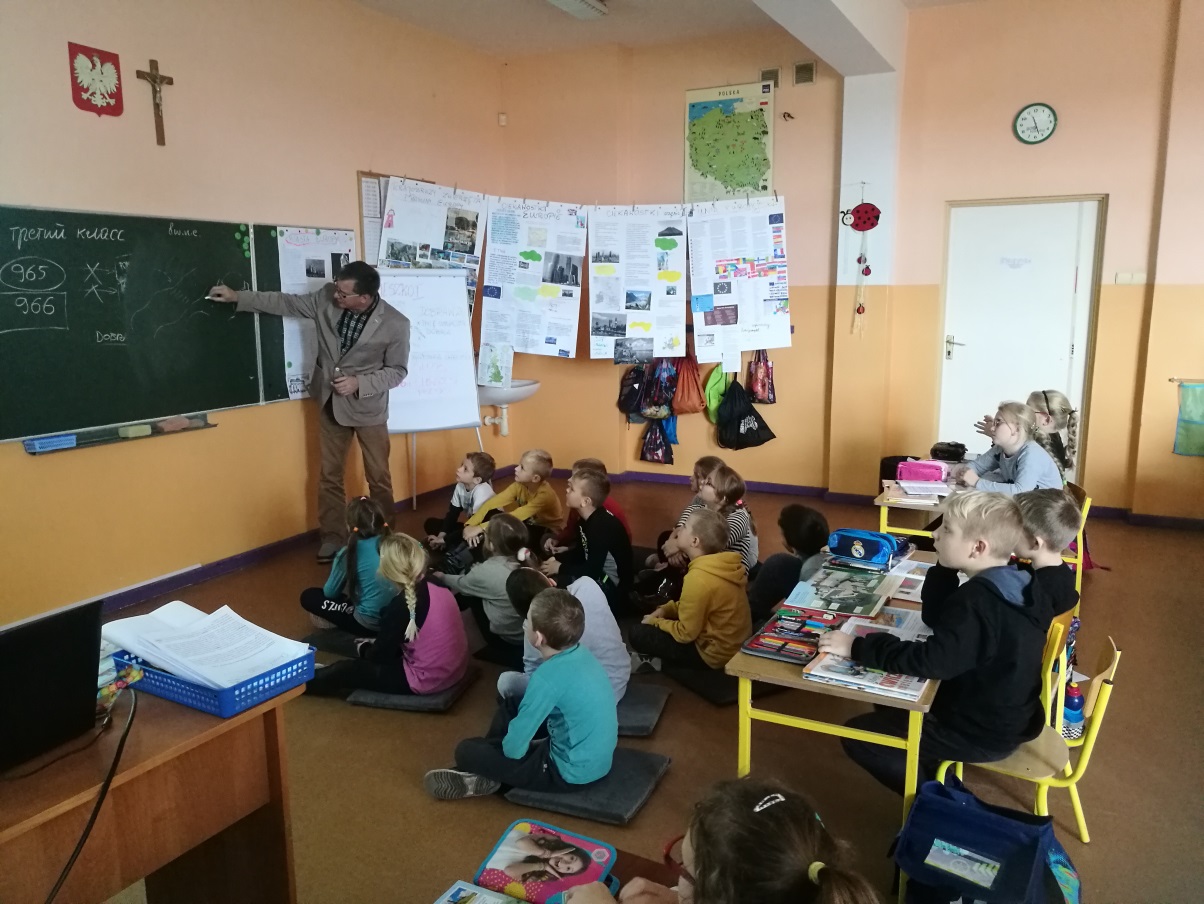 Na zakończenie wspólnie obejrzeliśmy animowany film związany z tematem.	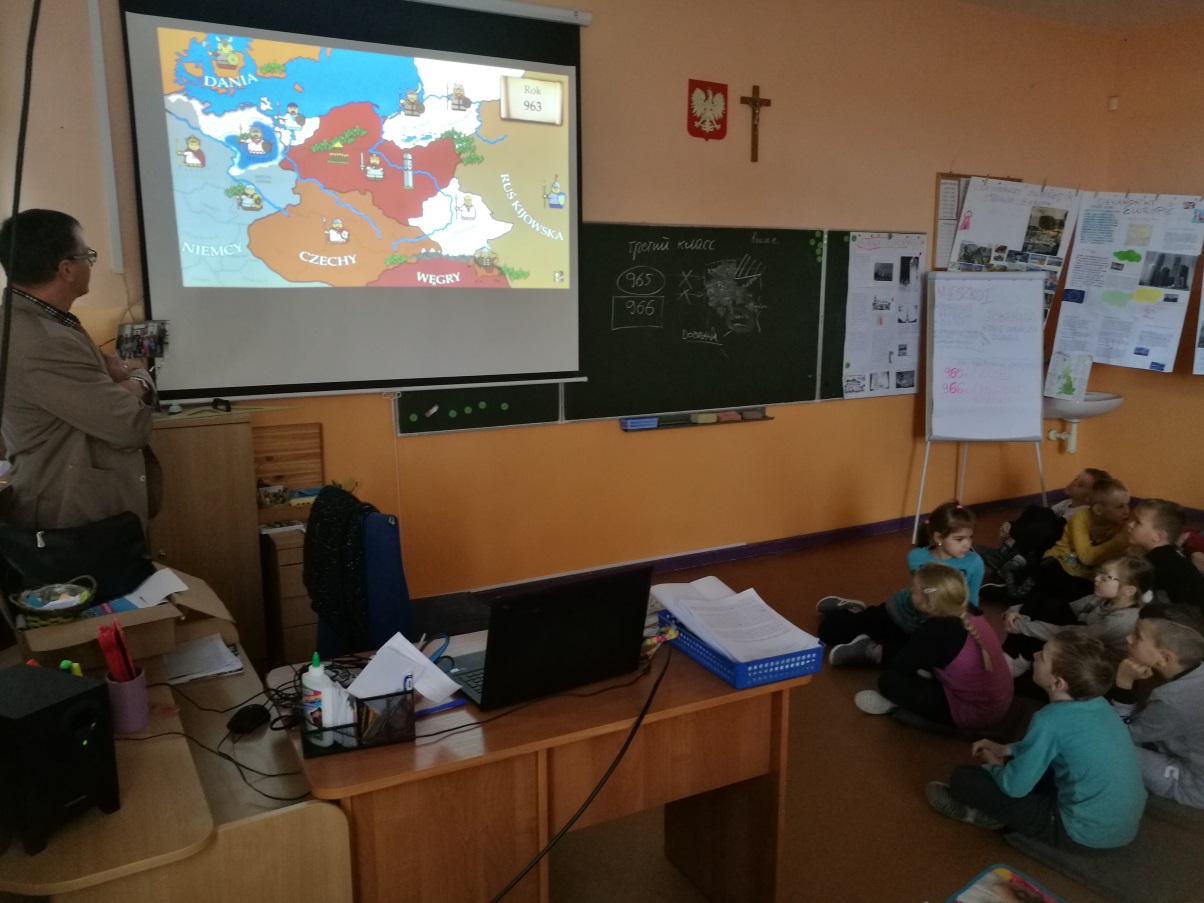 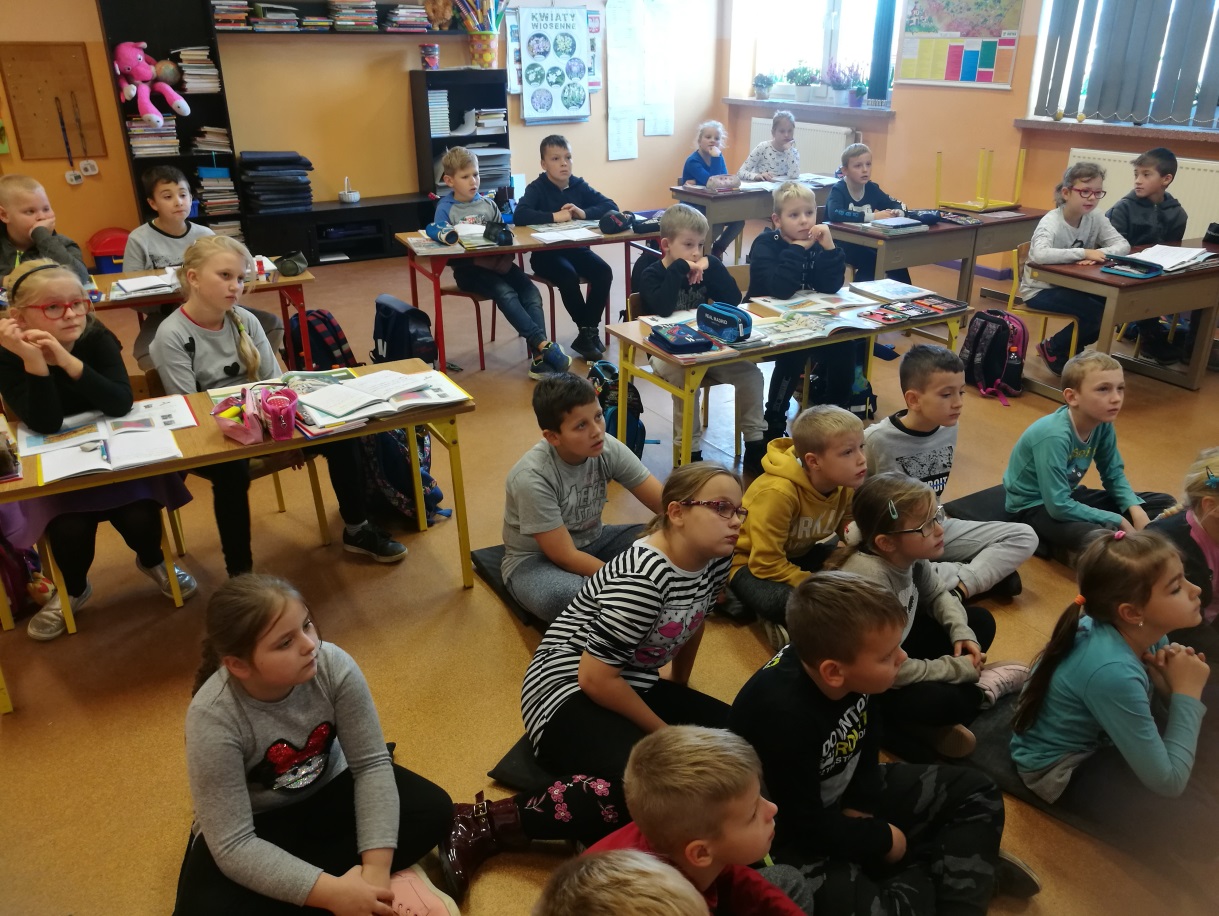 Miejmy nadzieję, że podczas spotkania w klasie IV, nasi uczniowie „zabłysną wiedzą” podczas lekcji historii.Anna Skrzypczak